CHAMUNDESHWARI ELECTRICITY SUPPLY CORPORATION LIMITED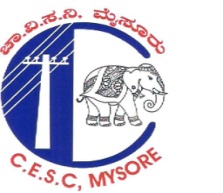 (A Government of Karnataka Undertaking)Note: The above bill of material represents the package of rooftop solar to be offered to the consumer. For relevant specifications, refer to help document section.Indicative Bill of Materials for standard package of rooftop solar plantIndicative Bill of Materials for standard package of rooftop solar plantIndicative Bill of Materials for standard package of rooftop solar plantS. NoMaterialsStandard/specification1Solar PV PanelAs per MNRE specification/standards and registered in ALMM2Grid Connected InverterAs per MNRE/BIS Standard regulations3Module Mounting Structure (MMS)Galvanized as per applicable IS4Structure AccessoriesStainless Steel 3045Net Meter and Solar meterAs per DISCOM requirements6Array Junction BoxProtection as per Inverter requirement7AC Distribution BoardProtection as per Inverter & DISCOM/Grid requirement8Solar DC CablesTotal 50 metre in length and as per MNRE specifications9AC CablesTotal 50 metre in length and as per MNRE specifications10EarthingAs per MNRE specifications11Lightning ArrestorMNRE specifications12Earthing Cable / StripMNRE specifications14Connectors, Conduit pipes etcMNRE specifications15AccessoriesAs per requirement16Other Items required to complete projectAs per requirement17Installation Testing & CommissioningAs per safety norms of SERC/ CEA18Civil materialsAs per MNRE specifications19Civil WorkAs per MNRE specifications20Performance TestingMinimum 75%21O&M and Warranty5 Years from the date of commissioning